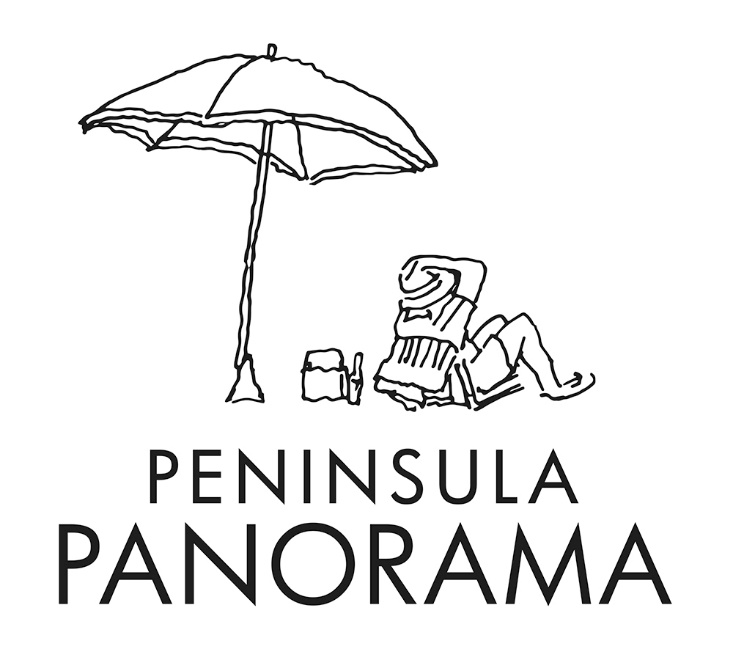 Label				Peninsula Panorama Variety & Vintage		Chardonnay, 2022 Release Date			January 2023Vineyard			Moorooduc, Mornington Peninsula, VictoriaWinemaker:			Michael Zantvoort, 0402203822, michael@stumpygully.com.auVineyard & Viticulture	Soil -red clay loam				Clone P58, 				Vine age 15-30 years				Vines/ha 16.5				Elevation is 72 m				100% Estate Vines				1247 Stumpy Gully Road Moorooduc 				Vineyard aspect East / WestVinification			Made very much in the French Chablis style. Fermented entirely in stainless 					steel, with no malolactic influence, this wine is very much made in a fruit drivendriven 			style. Aimed at those avoiding the “old fashioned” trend of 							excessive butter, richness and oak. Purity of fruit leads the way!Vintage 			A lower cropping year. 				